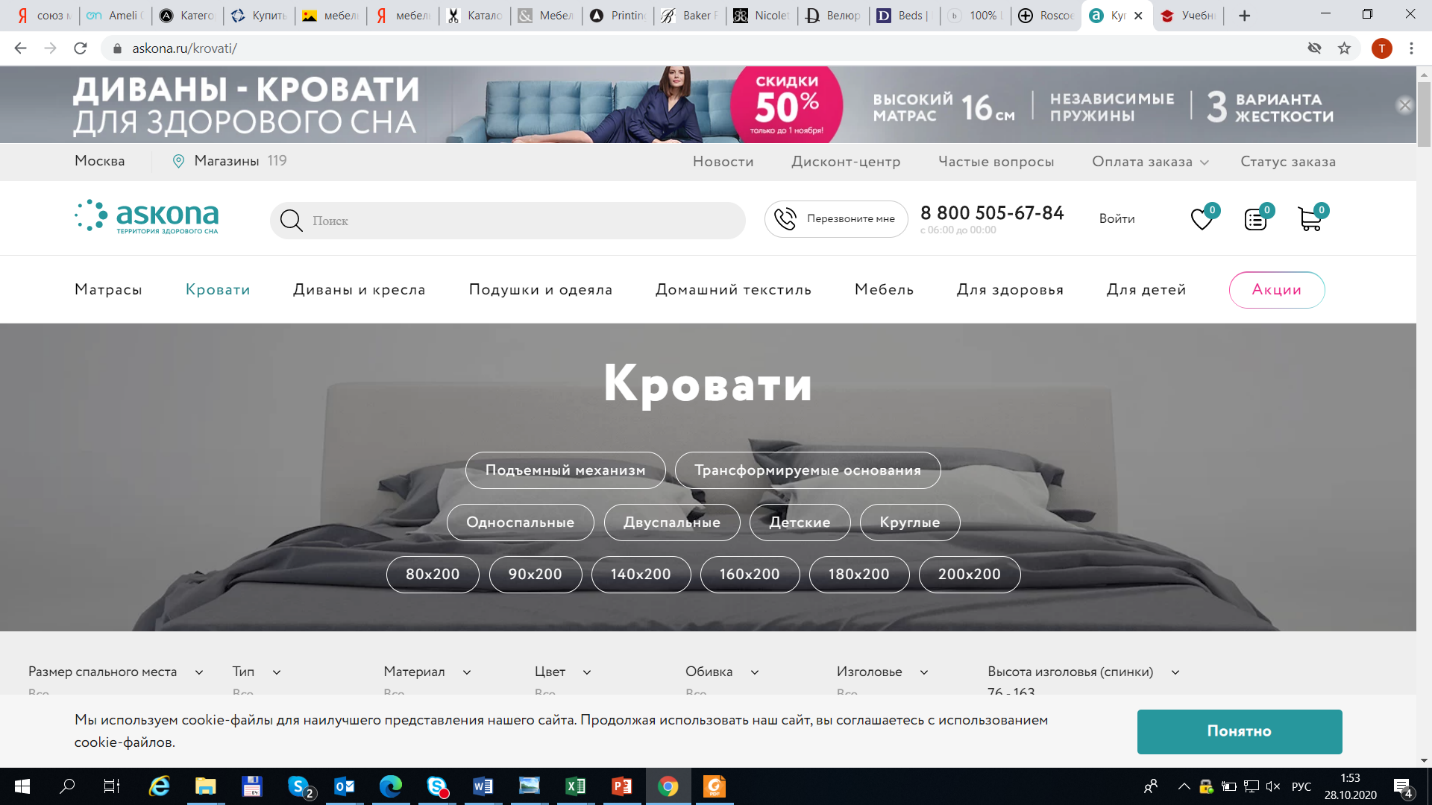 Уважаемый клиент,Благодарим Вас за выбор мебели в компании Аскона. Данные рекомендации помогут вам надолго сохранить идеальный внешний вид мебели в текстильной обивке.Вами выбран материал из коллекции  Plazma.Материал  Plazma относится к коллекции мебельных экокож.Пластичность, мягкость и высокая износостойкость – несомненные достоинства коллекции экокожи Plazma. Ультрамодный металлический блеск подчеркнут ярко выраженной текстурой поверхности кожи.  Сложные цвета в линейке от теплых до холодных оттенков дают широкий простор для полета фантазии дизайнера. Интерьер, оформленный с использованием экокожи Plazma, отличается остромодностью и футуристичным дизайном.  Plazma прочна и долговечна – благодаря плотной хлопковой основе и 100% полиуретану. Рекомендации по уходу:Рекомендуется беречь от воздействия прямых солнечных лучей и ламп накаливания.Держать вдали от нагревательных приборов.При удалении загрязнений рекомендуется использовать неконцентрированный мыльный раствор либо специальные средства для удаления пятен .Рекомендуется удалять пыль при помощи сухой губки или салфетки.Технические характеристики:Тип ткани: искусственная кожаСостав: Основа: 65% полиэстер, 35% хлопокПоверхность: 100% полиуретанИзносостойкость к истиранию: 50 000 циклов (для мебели норма не ниже 7000 циклов).Производитель: Китай